Madrid Protocol Concerning the International Registration of MarksChange in the Amounts of the Individual Fee:  TurkeyIn accordance with Rule 35(2)(d) of the Common Regulations under the Madrid Agreement and Protocol, the Director General of the World Intellectual Property Organization (WIPO) has established the following new amounts, in Swiss francs, of the individual fee that is payable when Turkey is designated in an international application, in a designation subsequent to an international registration and in respect of the renewal of an international registration in which Turkey has been designated: This change shall have effect on July 14, 2018.  Therefore, these amounts will be payable where Turkey(a) 	is designated in an international application which is received by the Office of origin on or after that date;  or(b) 	is the subject of a subsequent designation which is received by the Office of the Contracting Party of the holder on or after that date, or is filed directly with the International Bureau of WIPO on or after that date;  or(c) 	has been designated in an international registration which is renewed on or after that date.June 14, 2018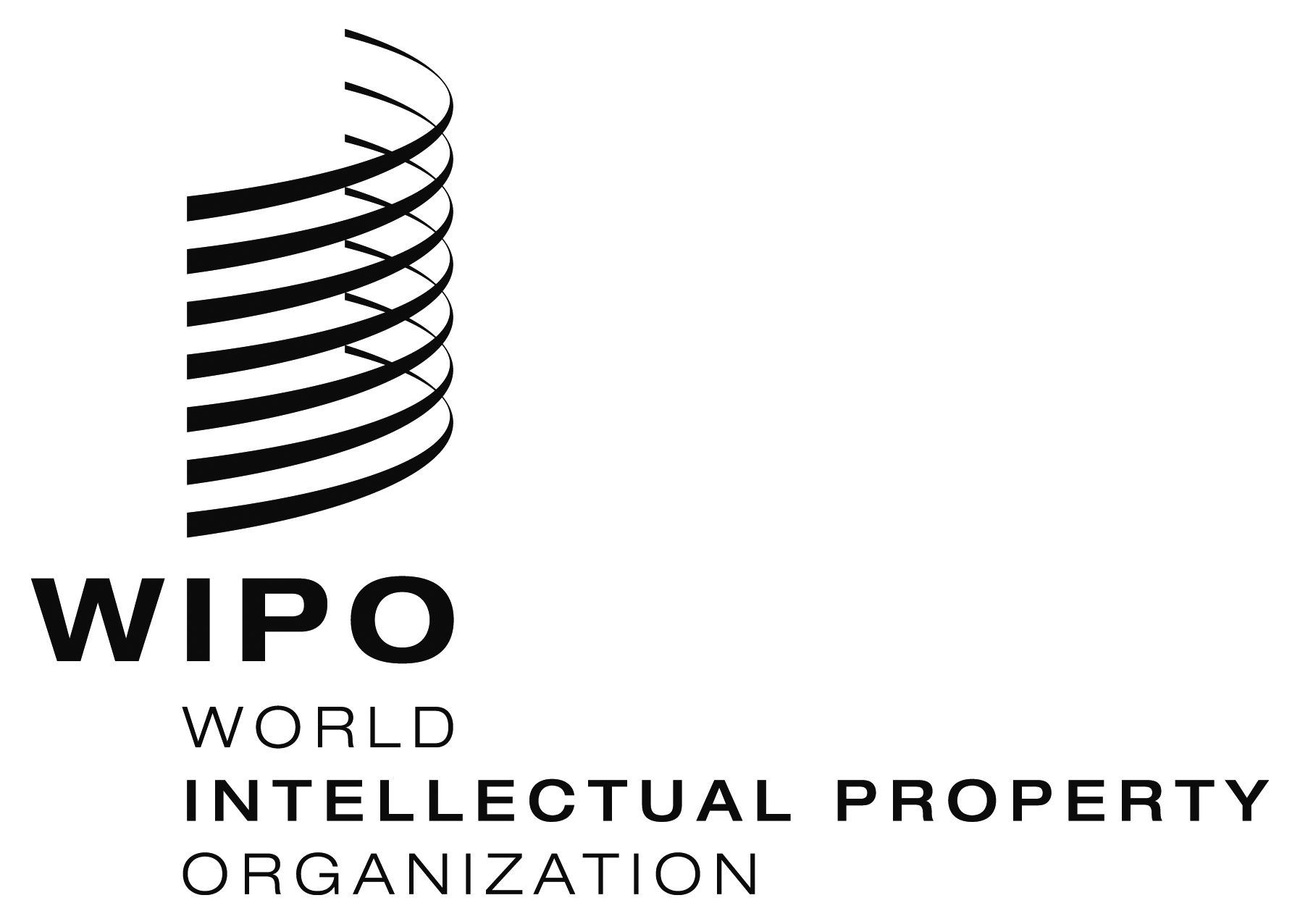 INFORMATION NOTICE NO. 8/2018INFORMATION NOTICE NO. 8/2018INFORMATION NOTICE NO. 8/2018ITEMSITEMSAmounts(in Swiss francs)Application or Subsequent Designation–  for one class of goods or services  125Application or Subsequent Designation–  for each additional class    24Renewal–  independent of the number of classes  122